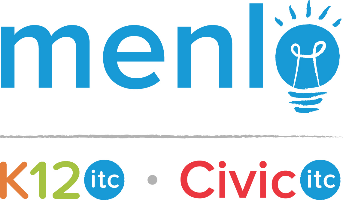 Desktop Support TechnicianKansas City, MODescriptionIf you’re looking to work in a start-up technology environment with high amounts of collaboration and the opportunity to contribute in a fast growing team, look no further than Menlo!The Desktop Support Technician will provide a very high level of customer service to our clients. They will consistently and accurately document and prioritize user technology issues and attempt to resolve on initial contact. The technician will troubleshoot problems, advise on the appropriate action and respond to user requests via phone and electronic submission.RESPONSIBILITIESProvide technical support for users via telephone, chat, and web tickets in a professional and courteous mannerEffectively diagnose and troubleshoot malfunction of computer or network devices relating to user error, faulty hardware, or software/server/network issuesAnalyze service request data for trends and recommend process improvements for ticketing systemDocument all pertinent user identification information, including name, department, contact information, nature of problem or issue, computer name, resolution, etc.Use documentation, peers, and any other resources to resolve issue on initial contactBuild rapport and elicit problem details from customersPrioritize and escalate problems as appropriateActively monitor and report compliance with the customer service level agreementsAll other duties as assignedRequirementsKNOWLEDGE & EXPERIENCEExceptional interpersonal skills, with a focus on rapport-building, listening, and questioning skillsUnderstanding of various operating systems including Windows XP/7/8/10 and Mac OSStrong troubleshooting, software, and documentation skillsExcellent knowledge of desktops, laptops, mobile devices, and other common peripheral devicesKnowledge of basic computer hardwareFORMAL EDUCATION & PREFERRED CERTIFICATIONSHigh School diploma or equivalentPreferred MCP or entry-level technical certificationPERSONAL ATTRIBUTESAbility to absorb and retain information quickly with a high attention to detailHighly self-motivated with excellent customer service skillsExperience working in a team-oriented environmentWORK CONDITIONSSitting for extended periods of timeDexterity of hands and fingers to operate a computer keyboard, mouse, power tools, and to handle other computer components